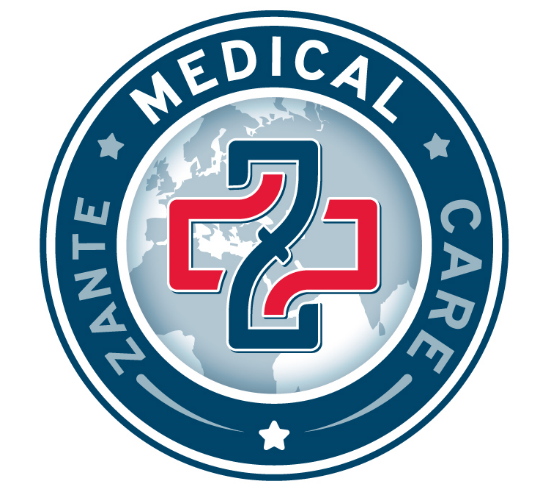 Απεικονιστικό Διαγνωστικό Kέντροστη Ζάκυνθο με παροχή όλου του φάσματος διαγνωστικών εξετάσεωνζητεί Iατρό - Aκτινολόγο.Μισθός πολύ ικανοποιητικός.Τηλ. Επικοινωνίας: 6984 263 172Email: info@zantemedcare.gr